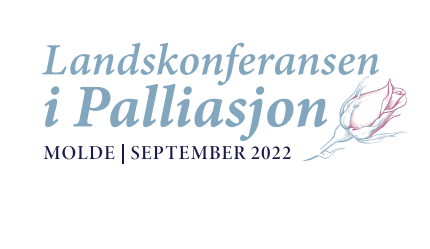 17. Landskonferanse i palliasjonMolde 14. – 16. septemer2022Skjema for innsending av ABSTRACT Skjemaet sendes som vedlegg til e-post til Bente Ervik, leder av vitenskapelig komité: abstract.landskonferansen@gmail.comFrist for innsending: 1. april 2022
Den som skal presentere arbeidet (førsteforfatter), må være påmeldt konferansen, og må betale konferanseavgiftHvilken presentasjonsform ønskes?  poster		muntlig presentasjon		 ingen preferanseForfattere (navn, arbeidssted, e-postadresse)Tittel på abstractet: Tekst (maks 250 ord)BakgrunnMetodeResultatKonklusjon